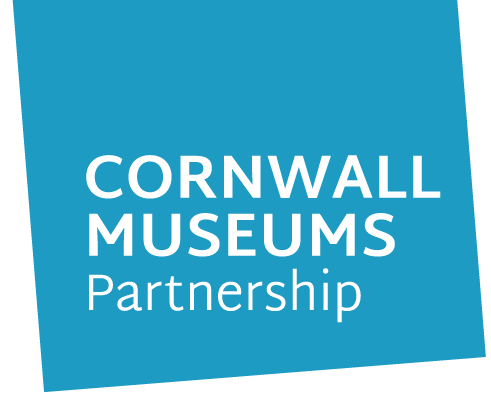 Cornwall Museums PartnershipAPPLICATION FOR EMPLOYMENTWe are committed to equal opportunities in employment and service delivery, and are only interested in your ability to do the job.Please complete in clearly written or typed black ink, continuing on separate sheets where necessary.1. PERSONAL DETAILS	2. EMPLOYMENT HISTORY - Present or most recent employmentReason for seeking new position/leaving: NB. If you have more than one employment please provide the same information for each job, if necessary on a separate sheet.Reason for seeking new position/leaving: 3. PREVIOUS EMPLOYMENTPlease start with the most recent including any unpaid or voluntary work. Continue on separate sheet if necessary.Please give details and an explanation for any gaps in your employment history:4. EDUCATION, TRAINING AND DEVELOPMENTSecondary school/college/university/apprenticeship including current studies, with the most recent first.NB. We reserve the right to contact employers or educational establishments to verify details given.Details of any relevant learning and development. Please include dates.(e.g. short courses, first aid, computer skills, work-based NVQ etc., and any current courses.)Professional / Technical membership5. SUPPORTING STATEMENTPlease read the job description and person specification. Using examples, show how your knowledge, skills and experience meet each of the essential requirements of the person specification and as many desirablerequirements as possible. Please draw on your relevant experiences; including paid employment, voluntary work, family experiences and leisure activities as evidence.Please continue on a separate sheet if necessary.6. ADDITIONAL INFORMATIONDo you hold a current full driving license? 					 Do you have access to a vehicle?						 Do you have any endorsements? 						 If Yes, please state offence and dateDo you require a work permit? 							 Have you ever been convicted of an offence excluding those‘spent convictions’ under the Rehabilitation of Offenders Act 1974 		 (If yes, attach details) A Disclosure is only requested after a thorough risk assessment has indicated that one is both proportionate and relevant to the position concerned.  For those positions where a Disclosure is required it will be requested in the event of the individual being offered the position.Are you related to any Cornwall Museums Partnership employees? 		7. REFERENCESPlease give details of two referees, one of whom should be your most recent employer. If you are in, or have just completed full-time education, one referee should be from your school, college or university. Referees must not be related to you, or writing solely in the capacity of a friend, and must be able to comment on your skills and abilities in relation to the post. References may be taken up before an interview or offer of employment, unless you request otherwise.I agree to this reference being taken up before an interview	      I agree to this reference being taken up before an interviewor offer of employment being made: Yes/No	                                   or offer of employment being made: Yes/NoI declare that the information given in this application is, to the best of my knowledge, complete and accurate and that it may be used for purposes registered by the Council under the Data Protection Act. I understand that if, after appointment, any information is found to be inaccurate, this may lead to dismissal without notice.Where did you see the advertisement for this post? CORNWALL MUSEUMS PARTNERSHIPEQUAL OPPORTUNITIESMONITORING FORMCornwall Museums Partnership operates an Equal Opportunities Policy.  To help us monitor the effectiveness of our policy, you are requested to complete this form and to return it with your application.This information will be separated from your application as soon as it is received.  It will not be used in any part of our recruitment or appointment procedures.PLEASE USE BLOCK CAPITALSName           Post applied for       Male			FemaleSUBMIT YOUR APPLICATIONTO COMPLETE YOUR APPLICATION PLEASE SAVE THE APPLICATION AND THEN SEND AS AN ATTACHMENT TO emmie@cornwallmuseumspartnership.org.ukOR POST TOCORNWALL MUSEUMS PARTNERSHIP STUDIO 116 KROWJI WEST PARKREDRUTHCORNWALL TR15 3AJFirst name/s: Last name:Title: Contact telephone numbers:Address: Daytime:Evening:Mobile: Email address: Name of employer:Name of employer:Job title: Salary: £Dates from / toDates from / toPeriod of notice / date available to start: Period of notice / date available to start: Key responsibilities:Key responsibilities:Name of employer: Name of employer: Job title: Salary: Dates from / to: Dates from / to: Period of notice / date available to start: Period of notice / date available to start: Key responsibilities:Key responsibilities:Job title and brief outline of dutiesName and address of employerDatesFrom - to(month & year)Reason for leavingName of institutionFull/part-timeCourses/subjects takenQualifications/gradeName of professional / technical bodyGrade of membershipHobbies and interestsName:  Name: Address: Address: Tel no: Tel no: Email: Email: Occupation/Relationship: Occupation/Relationship: How long have they known you? How long have they known you? Signature:						       Date:  Do you consider yourself to have a disability?Do you consider yourself to have a disability?Do you consider yourself to have a disability?Do you consider yourself to have a disability?Do you consider yourself to have a disability?Do you consider yourself to have a disability?Do you consider yourself to have a disability?Do you consider yourself to have a disability?Yes Yes No No If you have answered yes please select the definition/s from the list below which best describes your impairment:If you have answered yes please select the definition/s from the list below which best describes your impairment:If you have answered yes please select the definition/s from the list below which best describes your impairment:If you have answered yes please select the definition/s from the list below which best describes your impairment:If you have answered yes please select the definition/s from the list below which best describes your impairment:If you have answered yes please select the definition/s from the list below which best describes your impairment:If you have answered yes please select the definition/s from the list below which best describes your impairment:If you have answered yes please select the definition/s from the list below which best describes your impairment:Learning disability/ difficulty Long standing illness or health condition Mental health condition Physical impairment or mobility Sensory impairment OtherPlease specify:Please specify:Please specify:Please specify:It would help us to know any barriers you have faced in dealing with us. Please also use this space to make suggestions on how we can improve.It would help us to know any barriers you have faced in dealing with us. Please also use this space to make suggestions on how we can improve.It would help us to know any barriers you have faced in dealing with us. Please also use this space to make suggestions on how we can improve.It would help us to know any barriers you have faced in dealing with us. Please also use this space to make suggestions on how we can improve.It would help us to know any barriers you have faced in dealing with us. Please also use this space to make suggestions on how we can improve.It would help us to know any barriers you have faced in dealing with us. Please also use this space to make suggestions on how we can improve.It would help us to know any barriers you have faced in dealing with us. Please also use this space to make suggestions on how we can improve.It would help us to know any barriers you have faced in dealing with us. Please also use this space to make suggestions on how we can improve.How do you describe your ethnic origin?Please read through carefully before selecting the ethnic group that you feel most closely reflects your background.WhiteWhiteWhiteWhiteWhiteWhiteBritish Cornish Irish GypsyRomaTravellers of Irish Heritage Other white background please specify:Other white background please specify:Mixed Mixed Mixed Mixed Mixed Mixed White & Asian White & Black AfricanWhite & Black CaribbeanMixed CornishOther mixed background please specify:Other mixed background please specify:Black or Black BritishBlack or Black BritishBlack or Black BritishBlack or Black BritishBlack or Black BritishBlack or Black BritishAfrican  CaribbeanCornishOther Black background please specify:Other Black background please specify:AsianAsianAsianAsianAsianAsianBangladeshiChineseIndianPakistaniCornishOther Asian background please specify:Other Asian background please specify: